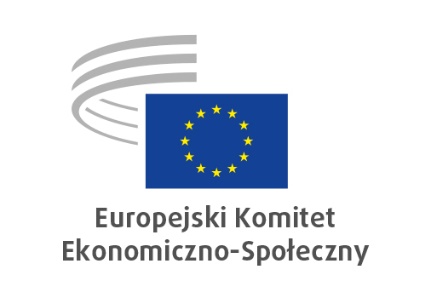 INTZAWIADOMIENIE O POSIEDZENIUSEKCJA JEDNOLITEGO RYNKU, PRODUKCJI I KONSUMPCJIProjekt porządku obradPrzyjęcie projektu porządku obradZatwierdzenie protokołu 219. posiedzenia z 8 września 2022 r.INT – EESC-2022-04421-00-00-PV-TRAKomunikaty przewodniczącego Debata w ramach Europejskiego Tygodnia Równości Płci z udziałem Delphine Moralis, przewodniczącej PhileiPrezentacja badania Rethinking the European single market: Moving towards new frontiers for a highly competitive, socio-ecologically sustainable and resilient Europe [Ponowne przemyślenie jednolitego rynku europejskiego: w kierunku nowych granic wysoce konkurencyjnej, zrównoważonej pod względem społeczno-ekologicznym i odpornej Europy] – Philippe Pochet, dyrektor generalny ETUIINT/980 – opinia „Suwerenność cyfrowa filarem cyfryzacji i wzrostu”Opinia z inicjatywy własnejINT/980 — EESC-2022-02134-00-00-PA-TRASprawozdawca: Philip VON BROCKDORFF (MT-GRII)Sprawozdania z wizytPrezentacja narzędzia NAVIGATE INT/989 – opinia „Gotowość na wypadek sytuacji wyjątkowej”Opinia z inicjatywy własnejINT/989 — EESC-2022-01516-00-00-PA-TRASprawozdawca: Paul RÜBIG (AT-Gr.I)Organizacja prac sekcjiSprawy różneTermin następnego posiedzenia: 10 listopada 2022 r._____________UWAGA:	Członkowie i eksperci proszeni są o podpisanie listy obecności. Podpis jest warunkiem uzyskania zwrotu kosztów związanych z udziałem w obradach.	Członkowie, którzy nie mogą wziąć udziału w posiedzeniu, proszeni są o wcześniejsze powiadomienie sekretariatu swej Grupy, aby nie angażowano bez potrzeby tłumaczy ustnych.	Posiedzenie będzie nagrywane– zob. decyzja nr 206/17A. Oświadczenie o ochronie prywatności.Data07/10/2022, 10.45–18.00MiejsceRue Belliard 99 — 1040 BruxellesSalaJDE 62PrzewodniczącyAlain COHEURPosiedzenie nr220Termin zgłaszania poprawek04/10/2022, 11.00E-mailint@eesc.europa.euData dokumentu28/09/2022Uwaga dla członków prezydium sekcji:Uwaga dla członków prezydium sekcji:Posiedzenie prezydium sekcji9.30–10.30, sala JDE 62Zamówione tłumaczenie ustne zBG/ES/CS/DA/DE/ET/EL/EN/FR/HR/IT/LV/LT/HU/MT/NL/PL/PT/RO/SK/SL/FI/SVnaES/DE/EL/EN/FR/HR/IT/NL/PL/SK